                     Біляєва Катерина, ФЕтаУ, ІV курс, ЕЕП-401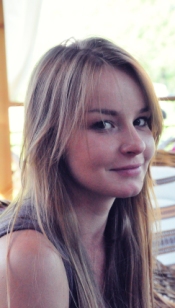 beliaeva.kat@gmail.comПОБУДОВА КАТЕГОРІАЛЬНОГО ЛАНЦЮГУ «НЕМАТЕРІАЛЬНІ РЕСУРСИ» ↔ «ІНТЕЛЕКТУАЛЬНА ВЛАСНІСТЬ»↔ «НЕМАТЕРІАЛЬНІ АКТИВИ»Актуальність. В сучасних умовах поступова постіндустріалізація вітчизняної економічної системи обумовлює необхідність додаткового обґрунтування і уточнення сутності нематеріальних активів,  оскільки саме нематеріальні ресурси виступають основним фактором формування конкурентних переваг підприємств на ринку, що сприяють підвищенню ефективності їх господарської діяльності.У ХХІ столітті інтелектуальна діяльність та її результати – інтелектуальна власність, нематеріальні ресурси, нематеріальні активи – набули пріоритетного значення. Цей вид суспільно корисної діяльності визначає стратегію і тактику соціально-економічного прогресу України та будь-які напрями суспільно корисної діяльності будь-яких осіб та рівень добробуту людей. У сучасному світі інтелектуальна, творча діяльність набуває дедалі більшого значення в найрізноманітніших сферах людської діяльності. Від того наскільки значним є інтелектуальний потенціал суспільства і рівень його культурного розвитку, залежить успіх розв’язання посталих перед ним економічних проблем.Постановка проблеми. Мета цієї статті полягає у комплексному дослідженні економічної природи та взаємозв’язку категорій «інтелектуальна власність», «нематеріальні ресурси», «нематеріальні активи» та побудови  категоріального ланцюгу з позицій тернарної логіки. Результати дослідження. Успішне функціонування підприємства в ринкових умовах передбачає широке використання в господарській практиці не тільки матеріальних і трудових ресурсів, а також і нематеріальних ресурсів. В сучасних умовах нематеріальні ресурси є важливою частиною потенціалу підприємства, визначальним фактором підвищення його конкурентоспроможності. За своїм походженням нематеріальні ресурси є результатом творчої діяльності людини, що формуються у вигляді науково-технічних знань і ведуть до суттєвих змін у характері функціонування підприємства. Використання нематеріальних ресурсів робить підприємство єдиним власником певного науково-технічного досягнення, використання якого забезпечує йому відповідні конкурентні переваги, а в результаті додатковий прибуток.Нематеріальні ресурси – частина потенціалу підприємства, здатна приносити економічну вигоду протягом тривалого часу, для якої характерні відсутність матеріальної основи та невизначеність розмірів майбутніх прибутків від її використання [1].Поняття «нематеріальні ресурси» використовується для характеристики сукупності об'єктів інтелектуальної власності, до яких входять: об’єкти промислової власності; об'єкти, що охороняються авторським правом і суміжними правами; інші (нетрадиційні) об'єкти інтелектуальної власності.Інтелектуальна власність у широкому розумінні означає закріплені законом права на результати інтелектуальної діяльності у виробничій, науковій, літературній і художній областях [2].Нематеріальні ресурси, як і решта ресурсів, що застосовуються в діяльності підприємства, мають бути створені або придбані підприємством. Водночас нематеріальні ресурси відрізняються від матеріальних певними характеристиками, пов'язаними з їхньою природою і способами практичного використання. Наприклад, нові знання як результат творчої діяльності людини, по суті, є суспільним благом і ними може користуватися не лише якийсь один суб'єкт господарювання, а й решта. Виникає небезпека імітації, копіювання та використання цих знань безкоштовно. За таких обставин ніхто не наважиться вкладати кошти першим у створення нових знань. Тому й виникає необхідність захистити права власності автора. Отже, доступ до таких знань захищено правами, що самі по собі і є нематеріальними активами.Нематеріальні активи підприємства – активи, що не мають фізичної та/або матеріальної форми незалежно від вартості і використовуються установою в процесі виконання основних функцій більше одного року [3]. Нематеріальний актив визнається як актив, якщо:  існує ймовірність отримати в майбутньому економічні вигоди підприємством внаслідок його використання;  його оцінка може бути достовірно визначена.Висновки. В результаті дослідження приходимо до висновку, що  інтелектуальна власність - це законодавчо закріплені права на результати інтелектуальної діяльності людини у різних сферах суспільного життя. Нематеріальні ресурси - частина потенціалу підприємства, здатна приносити економічну вигоду протягом тривалого часу, для якої характерні відсутність матеріальної основи та невизначеність розмірів майбутніх прибутків від її використання .  Нематеріальні активи — це права на використання об'єктів промислової та інтелектуальної власності, а також інші майнові права.Давши економічну характеристику таким економічним категоріям як «нематеріальні ресурси»     «інтелектуальна власність»     «нематеріальні активи», можемо сказати, що базисом  першого ланцюга є індивід, підприємець, який володіє певним інтелектуальним ресурсом, дії якого характеризуються як сподіванням одержати прибуток, так і готовністю до втрат. Завдяки власним здібностям та прагненню  до постійного розвитку підприємець здійснює новаторську діяльність, результатом якої є нематеріальний ресурс. Нематеріальний ресурс, закріплений та оформлений належним юридичним чином (тобто той, що  пройшов процедуру авторизації), перетворюється на інтелектуальну власність. Якщо інтелектуальна власність використовується у підприємницькій діяльності з метою отримання прибутку – то мова йде про нематеріальний актив. Підприємець також крім інтелектуального капіталу може володіти капіталом фінансовим.   Сукупність цих двох капіталів утворює інвестиційний потік, завдяки якому підприємство розвивається. ЛІТЕРАТУРАШваб Л.І. Економіка підприємства: Навчальний посібник для студентів вищих навчальних закладів. - К.: Каравела, 2004.- с.134Основи інтелектуальної власності: навч. посібник / Цибульов П.М. – К., 2005. – с. 4Наказ «Про затвердження Інструкції з бухгалтерського обліку необоротних активів бюджетних установ» (п. 4.1)Лобода Н.О. «Нематеріальні активи як об’єкт облікової діяльності: проблеми та перспективи». - Економічні науки. Серія «Облік і фінанси». Випуск 9(33). – ч.2 – 2012